Информационное сопровождение проекта «Маленькая мама».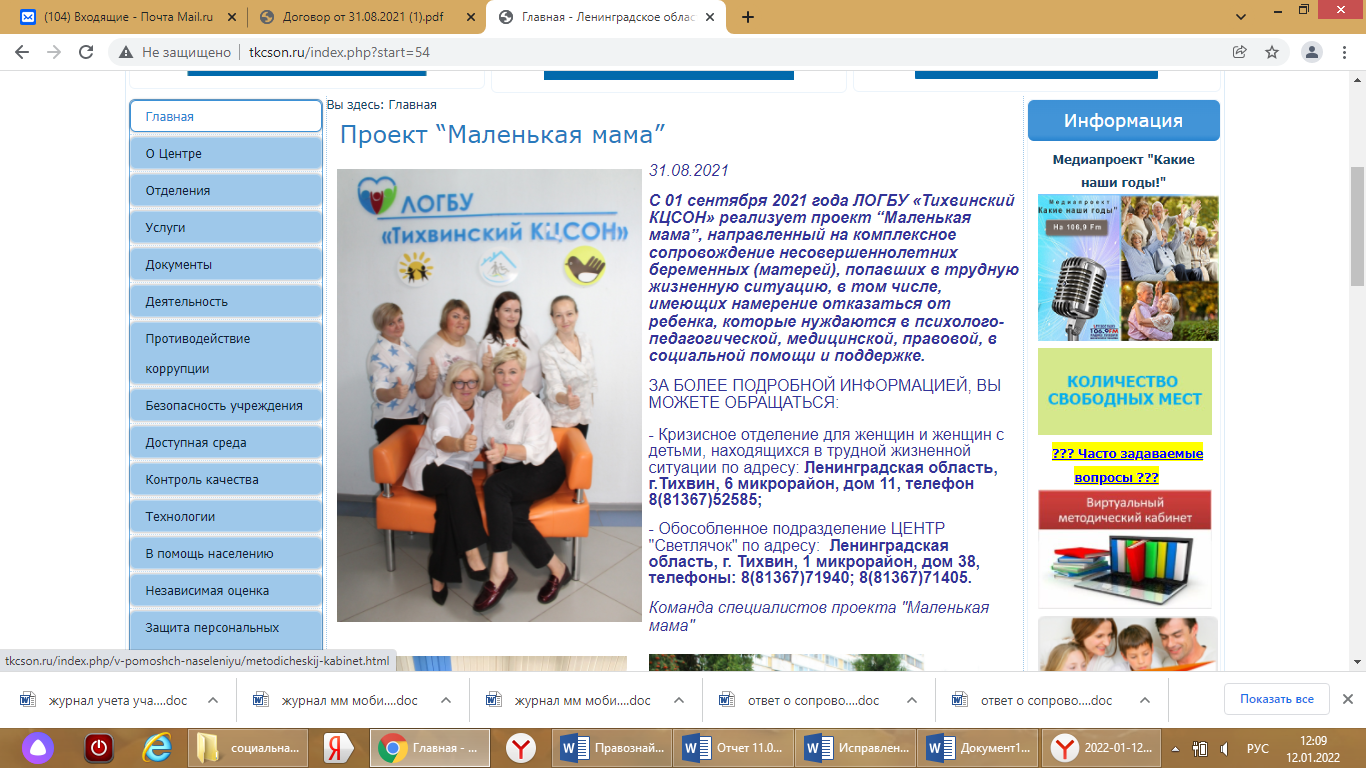 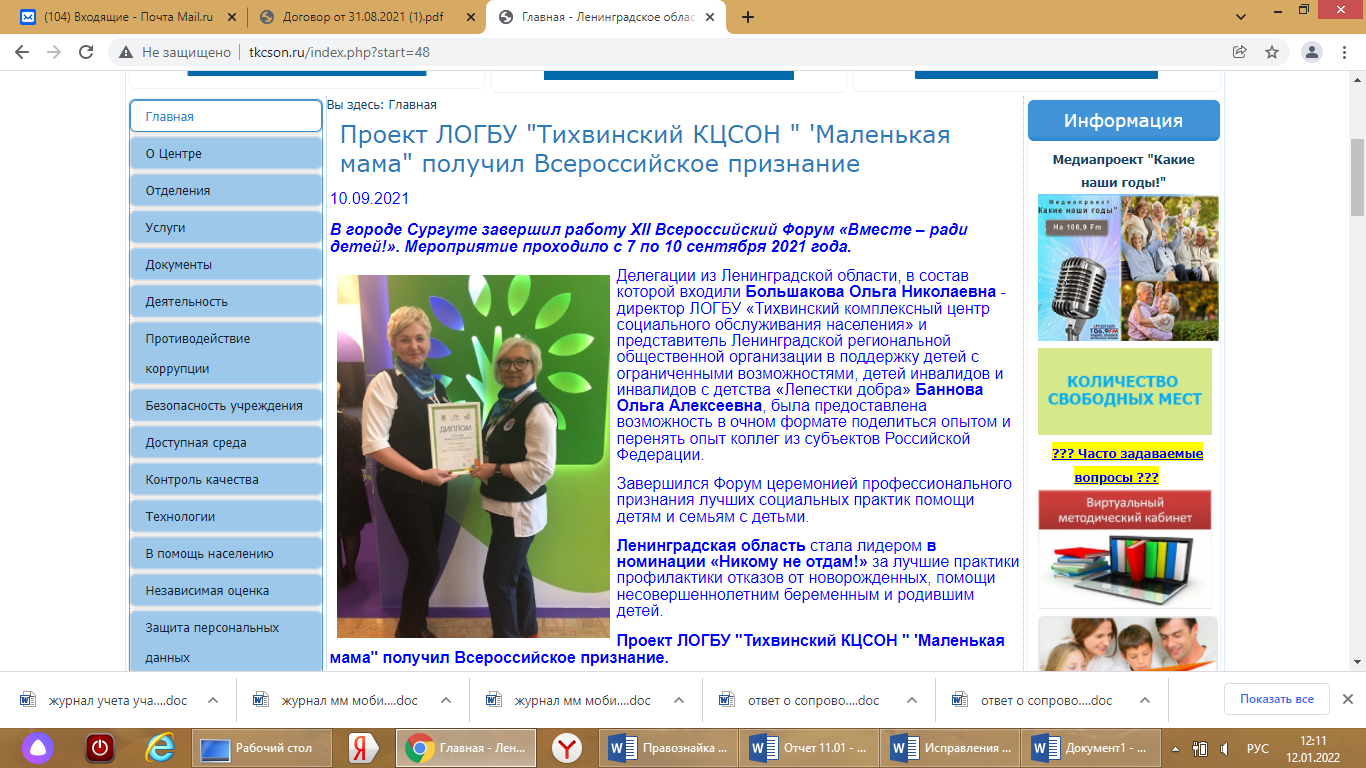 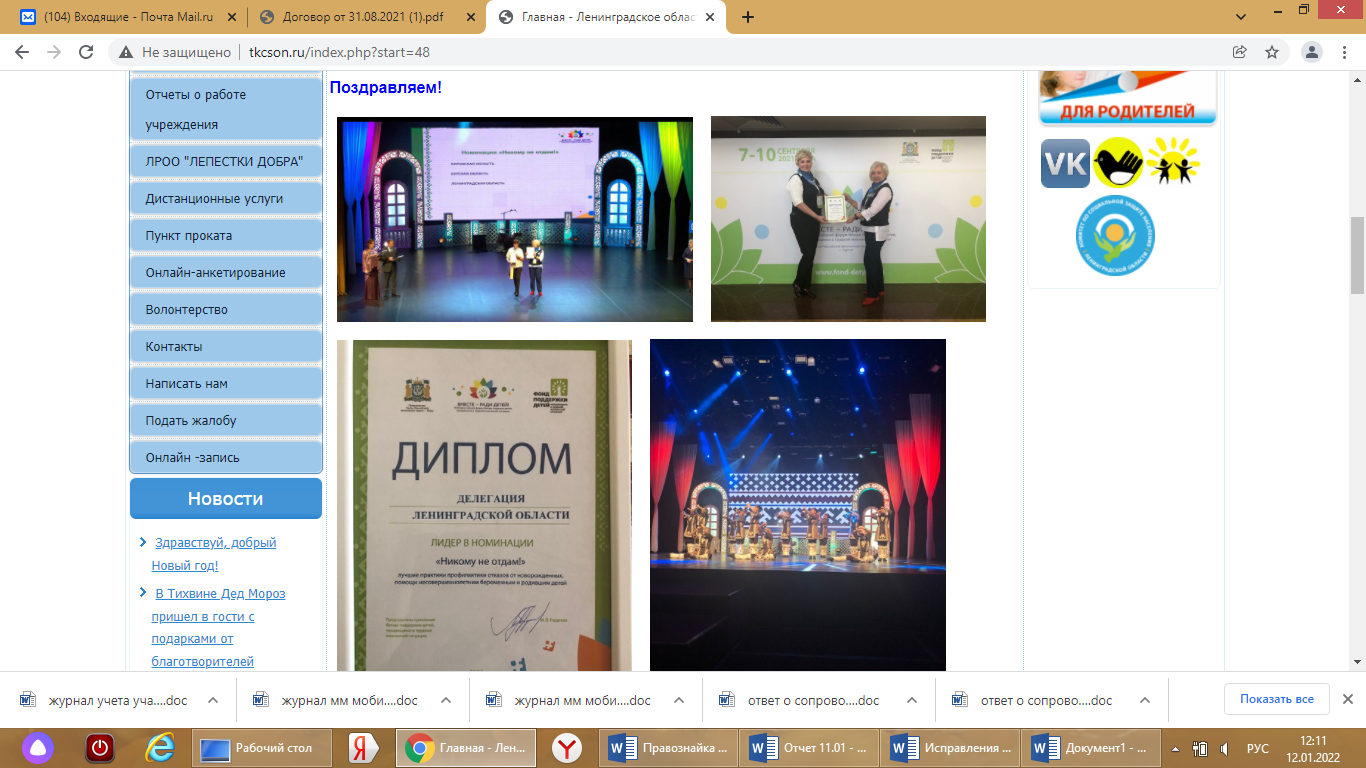 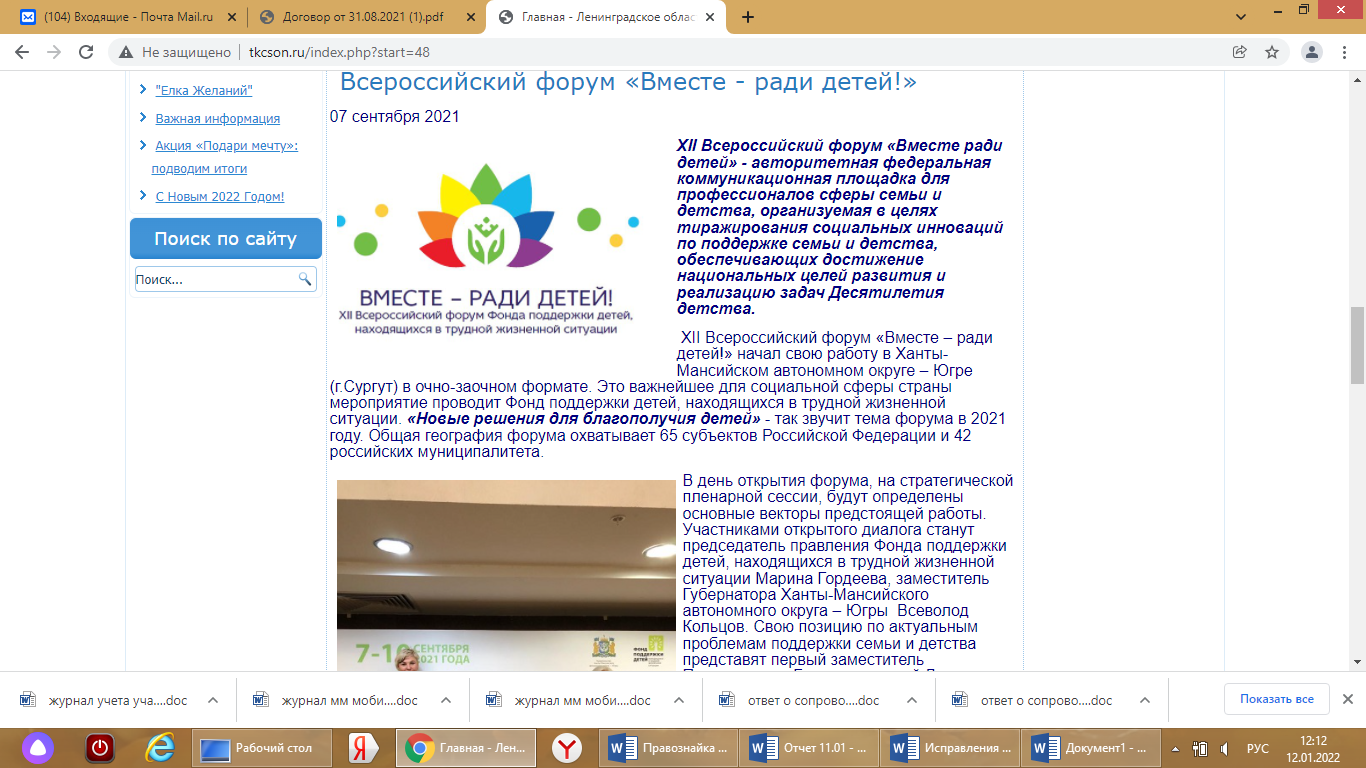 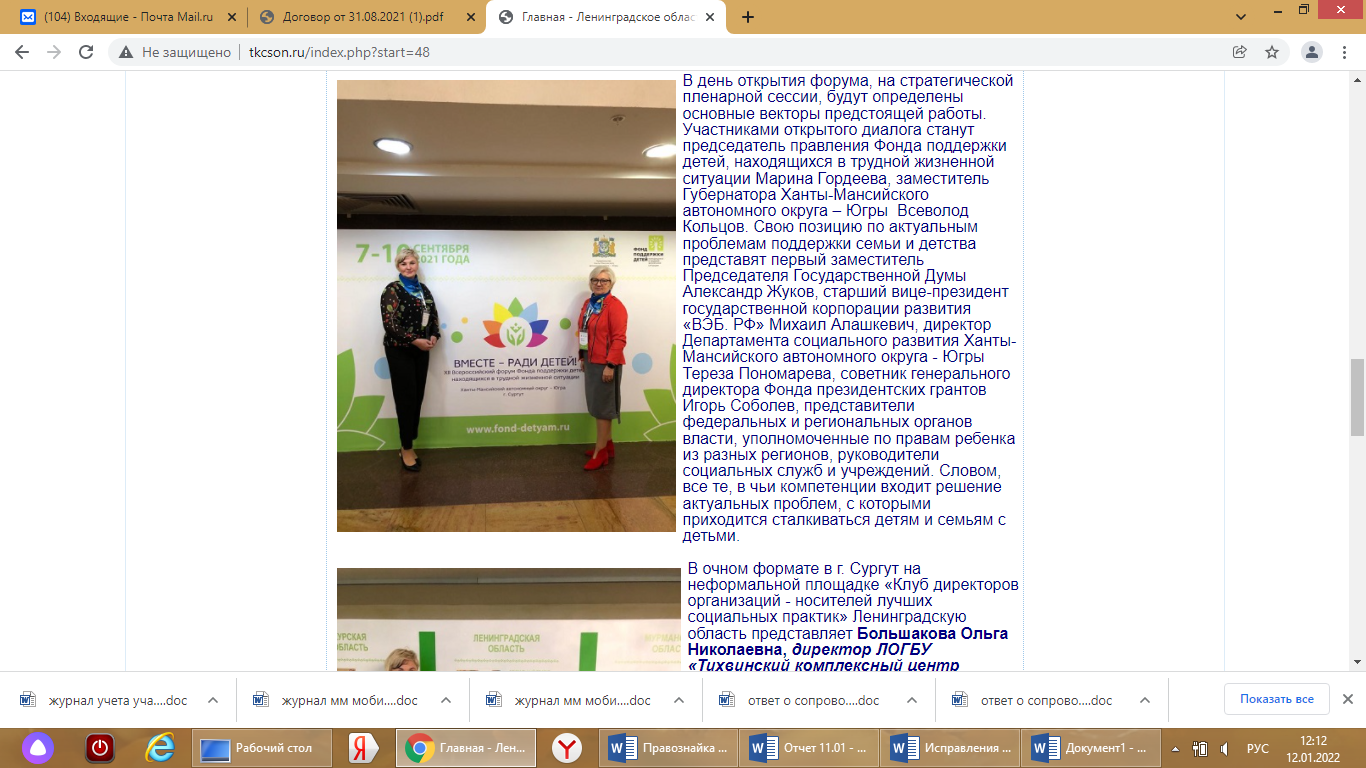 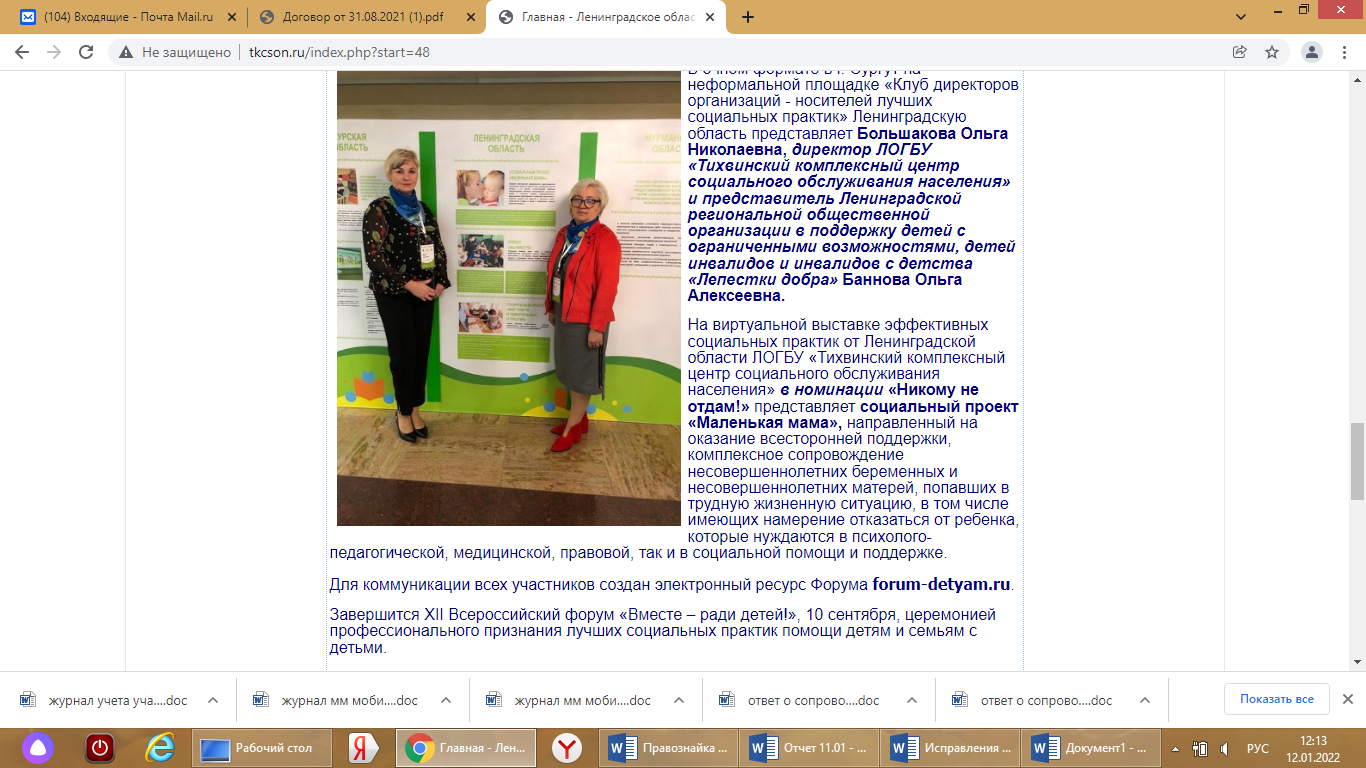 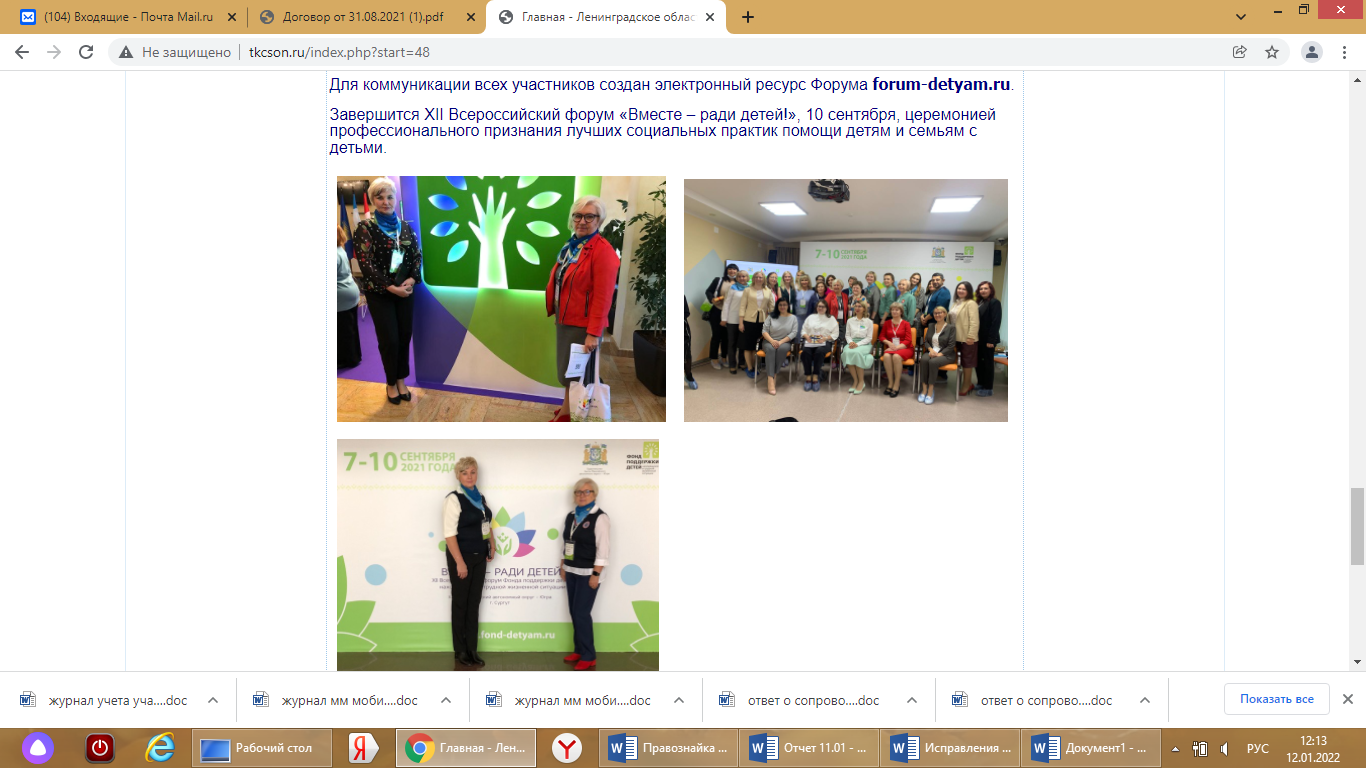 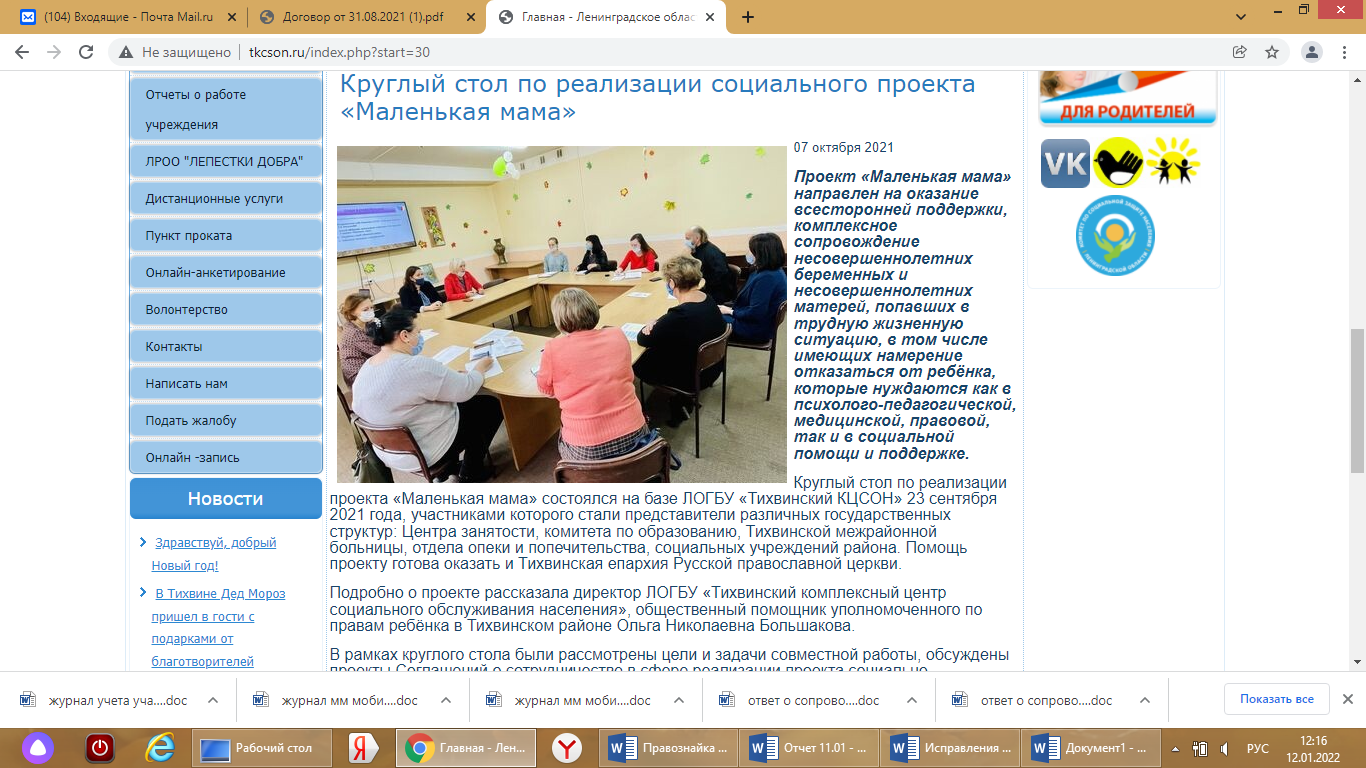 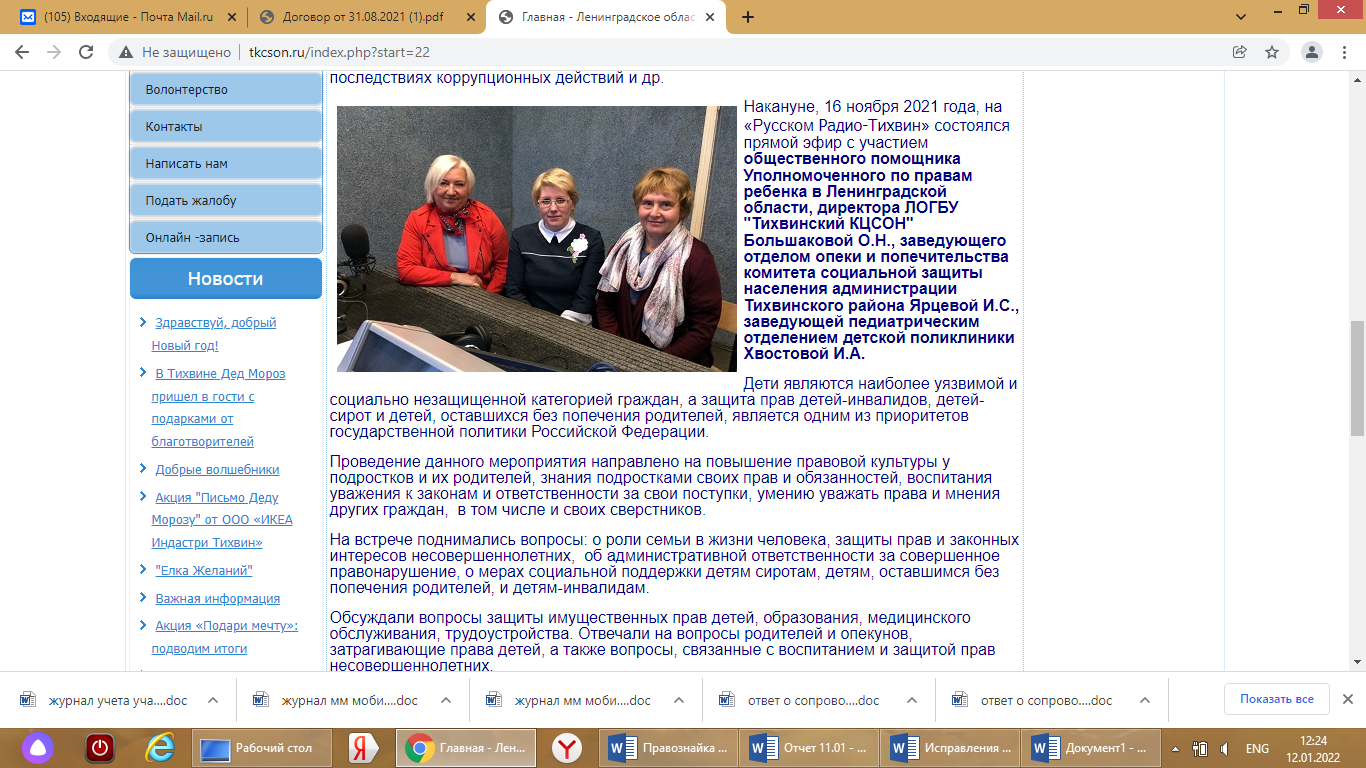 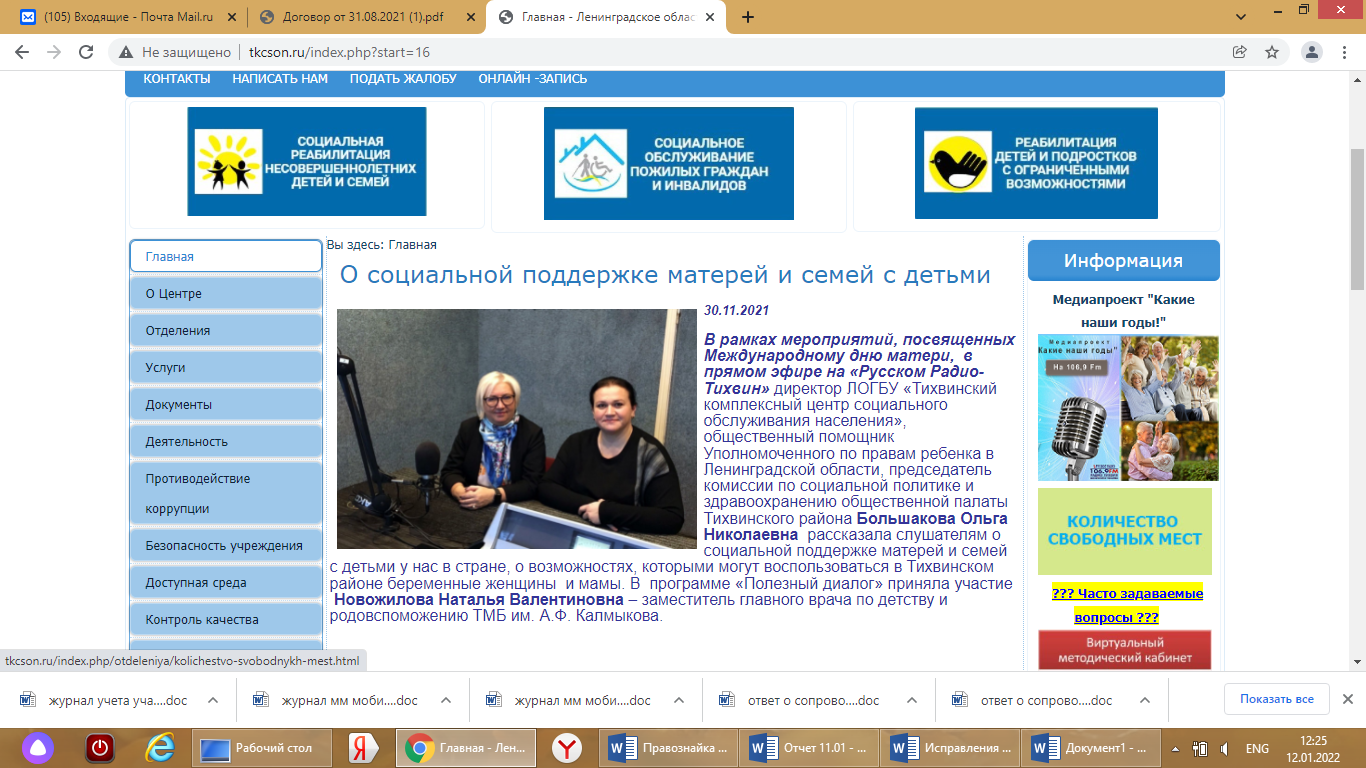 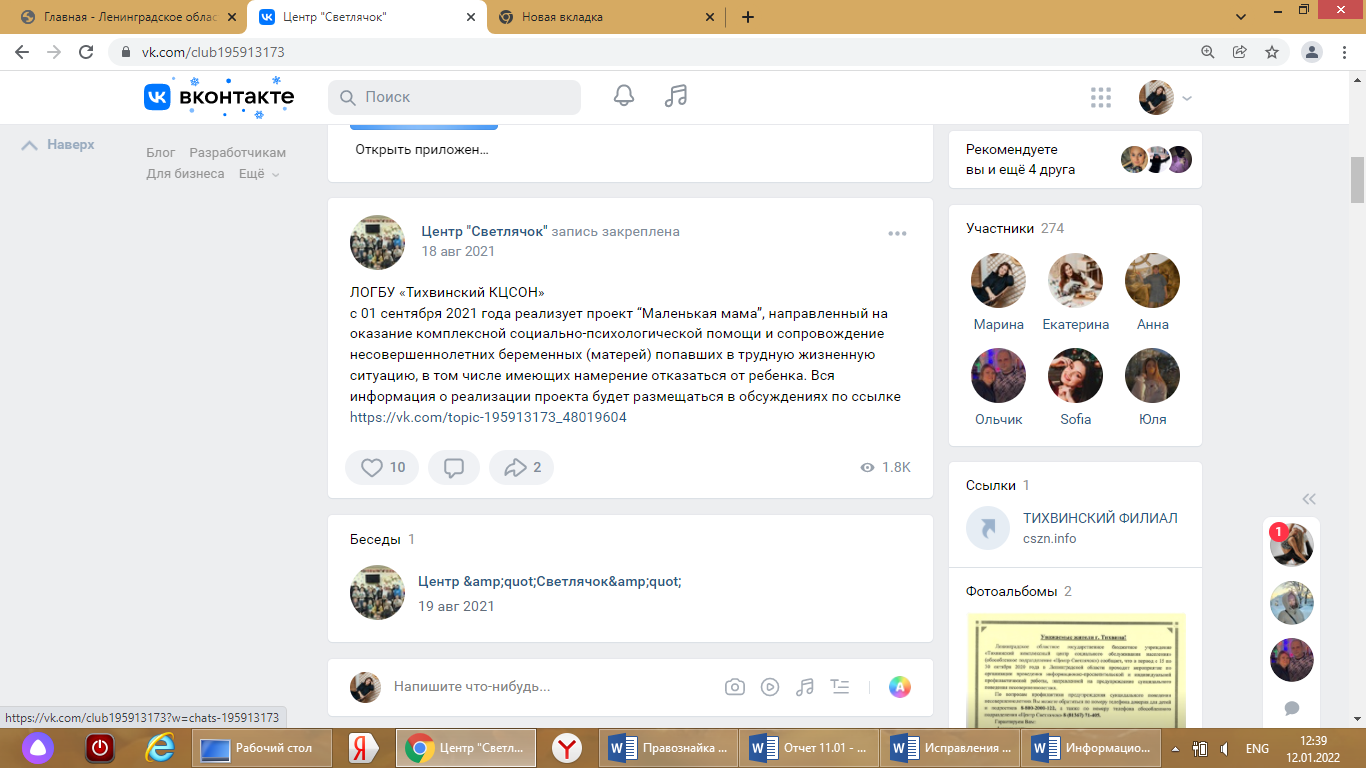 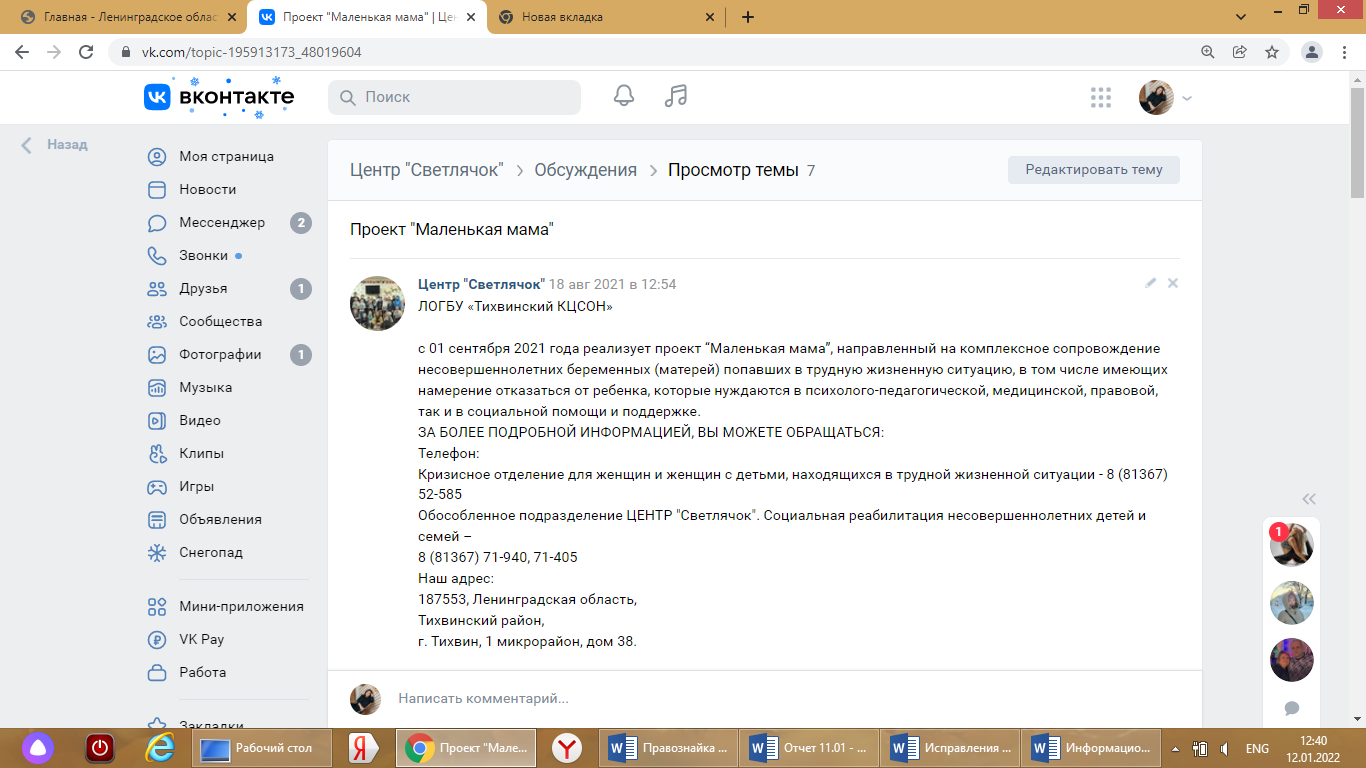 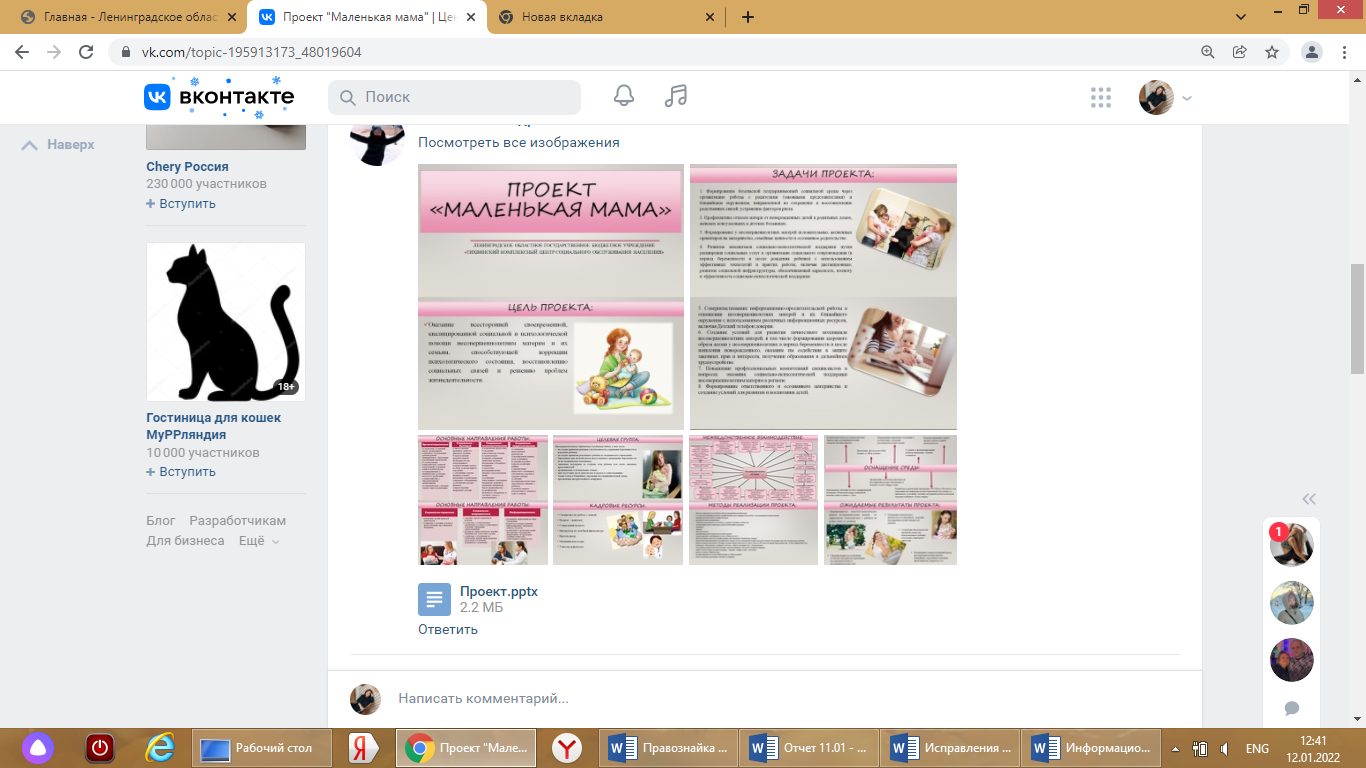 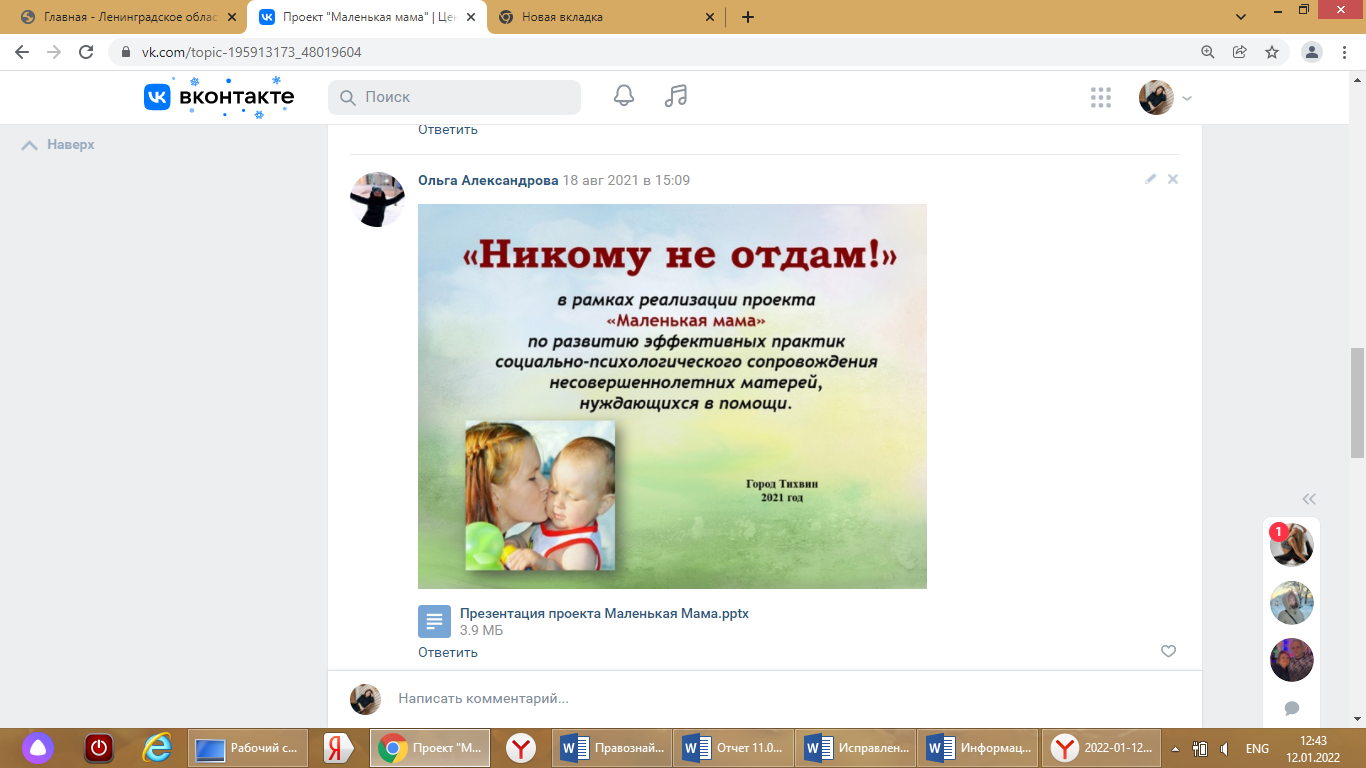 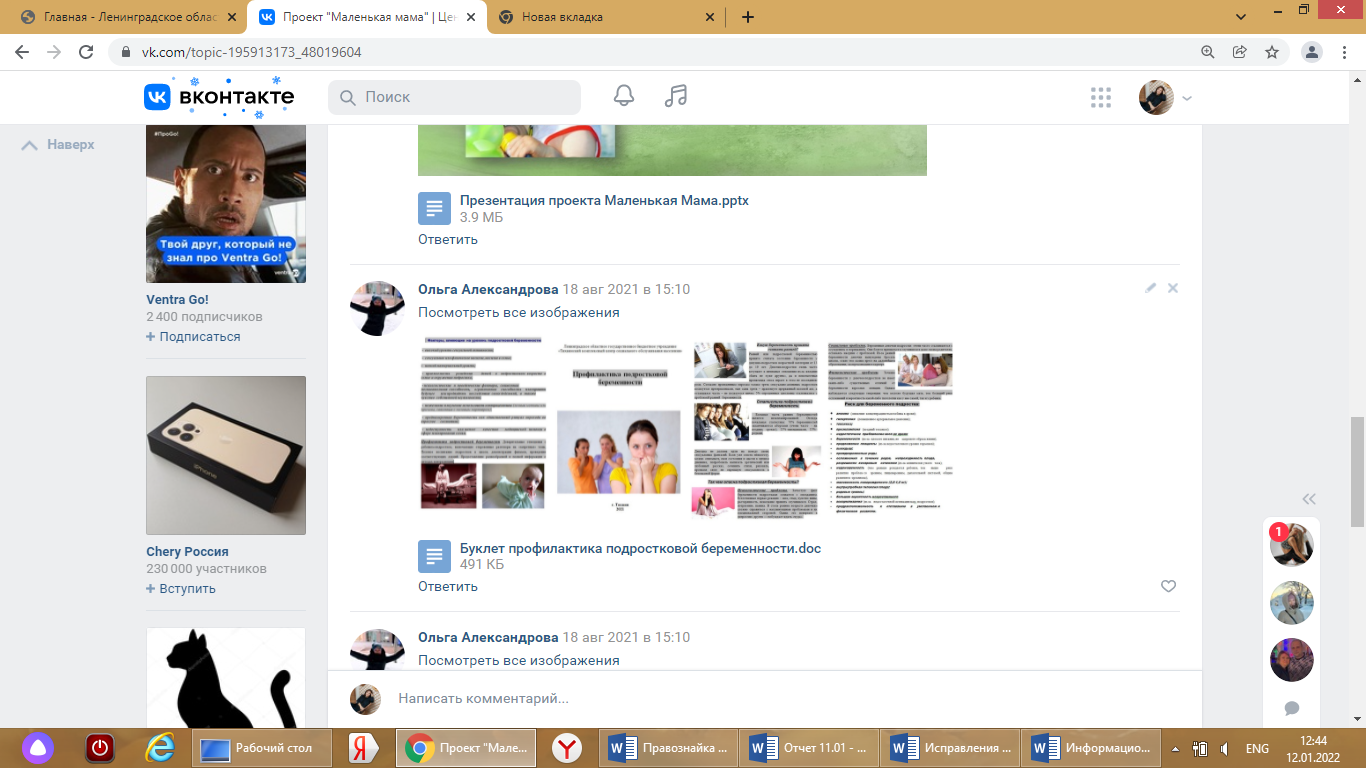 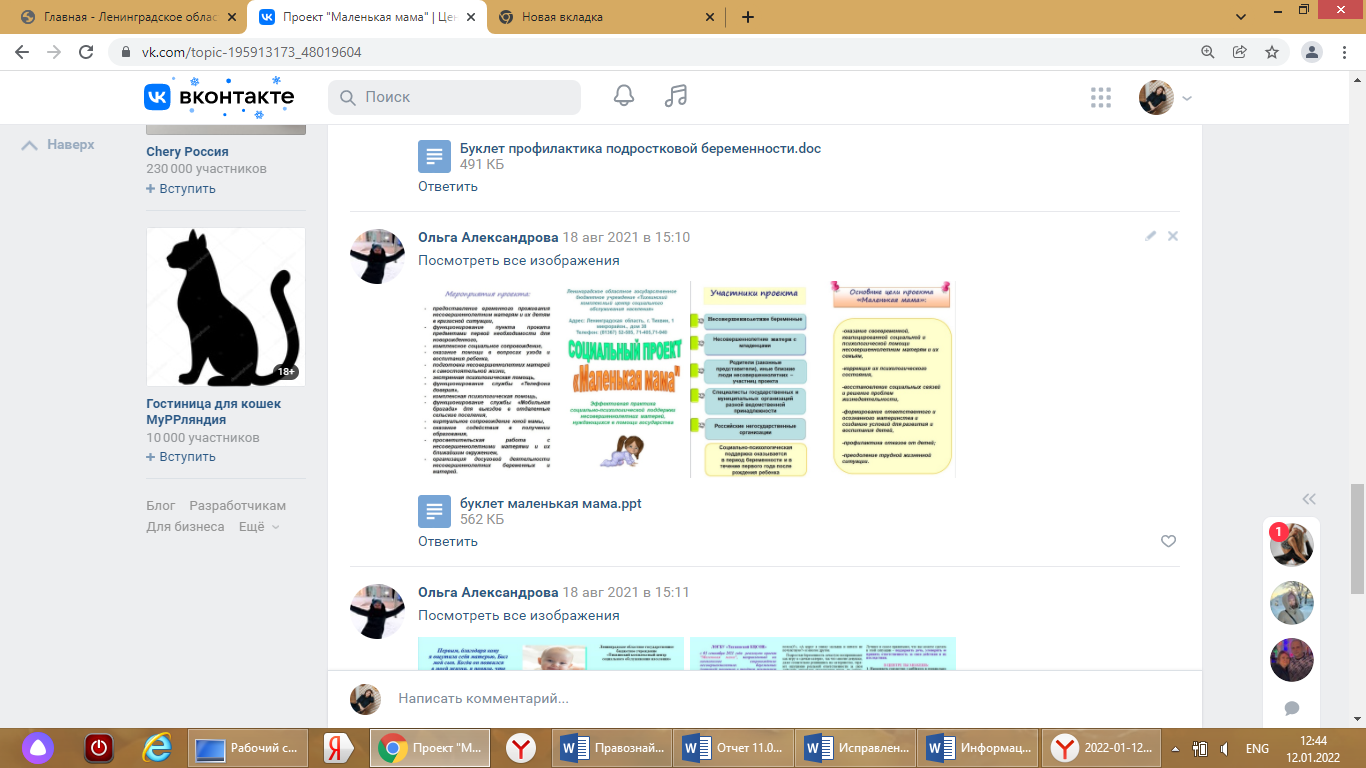 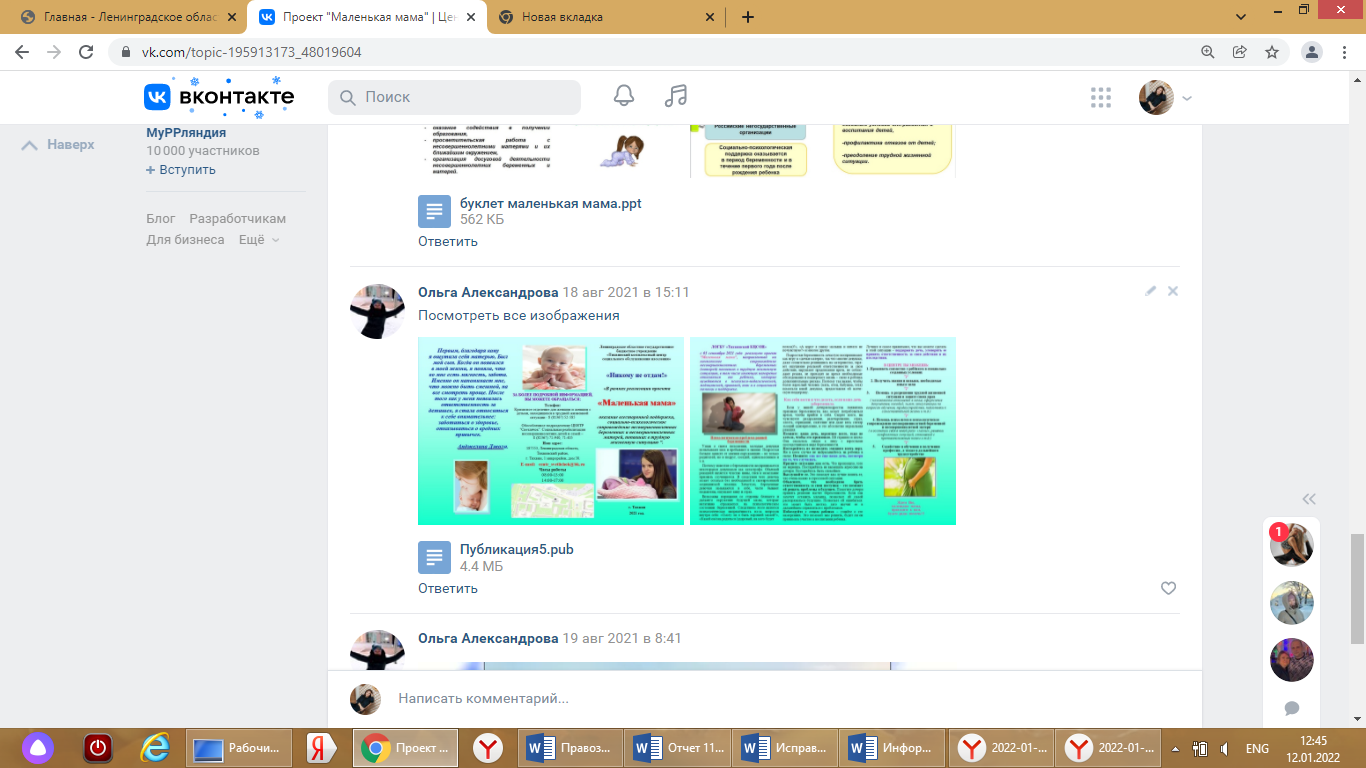 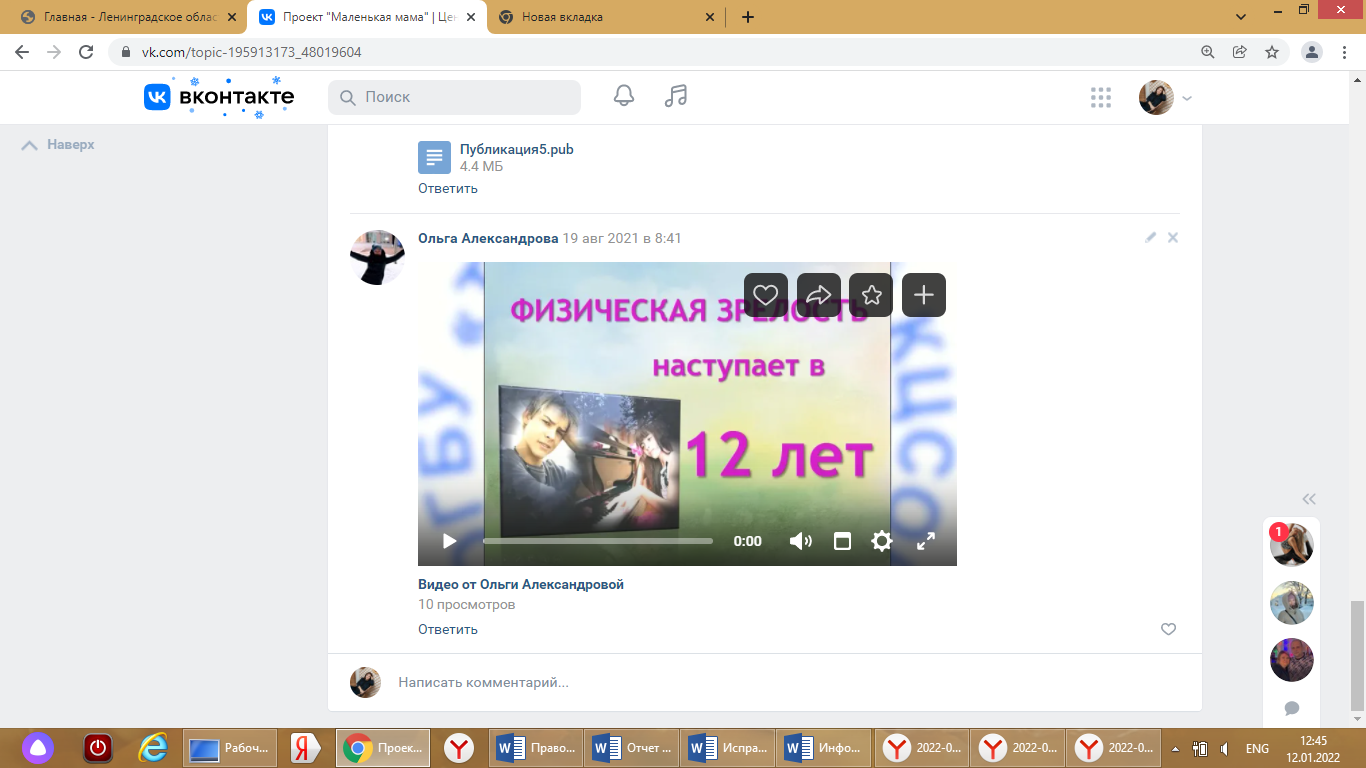 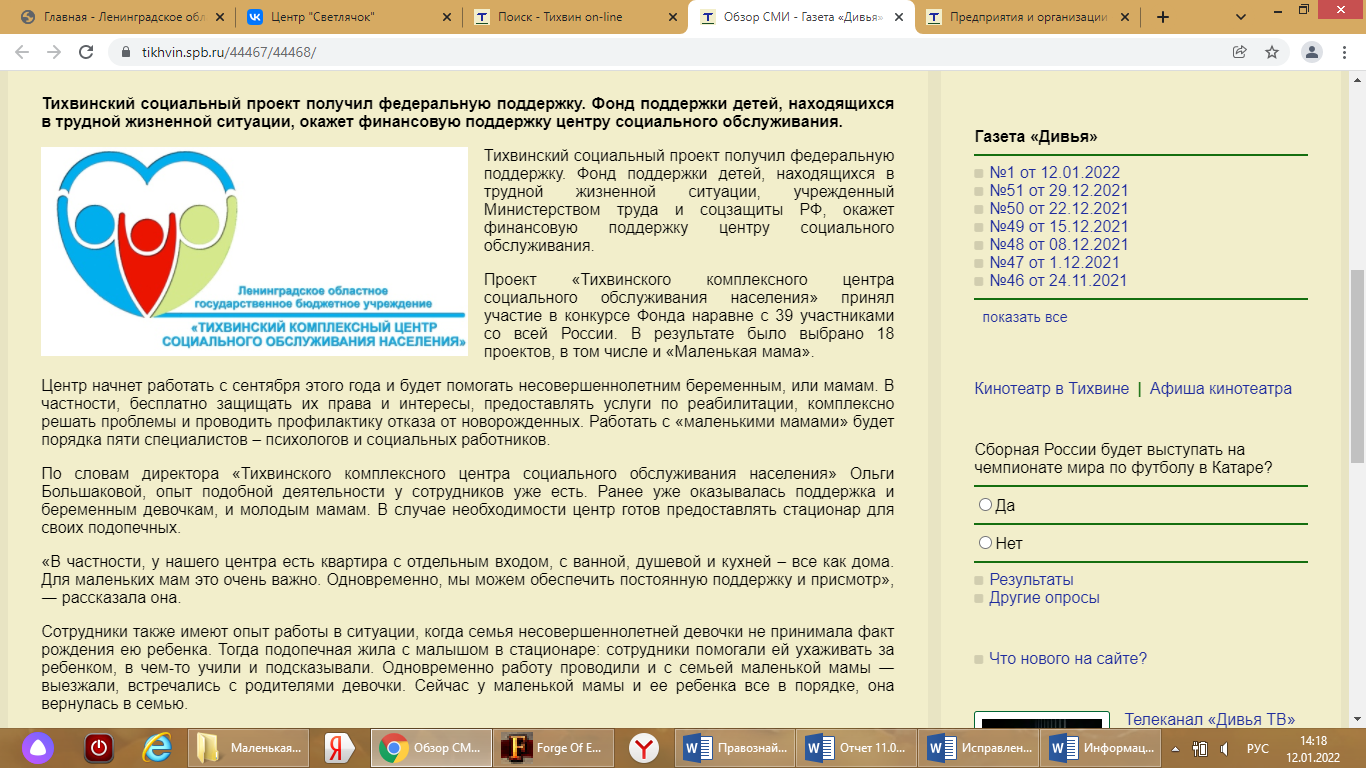 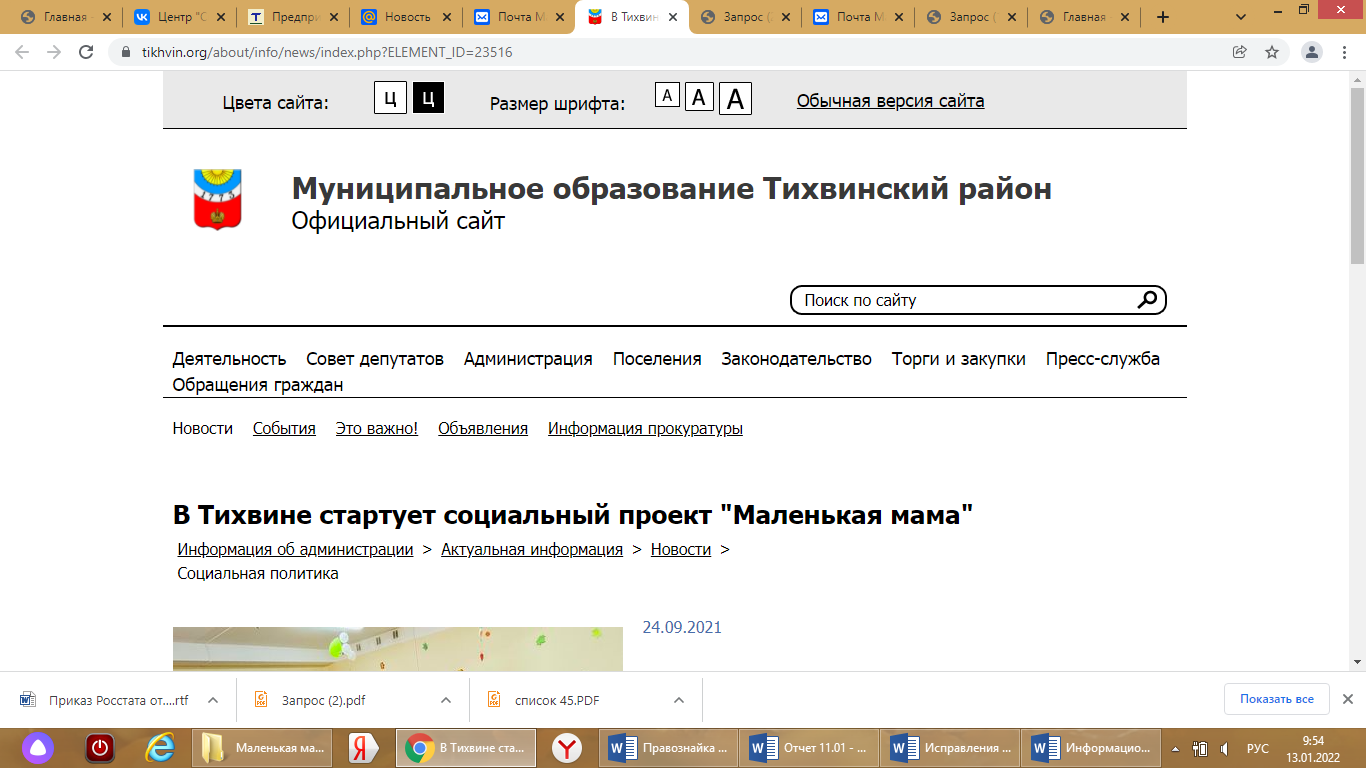 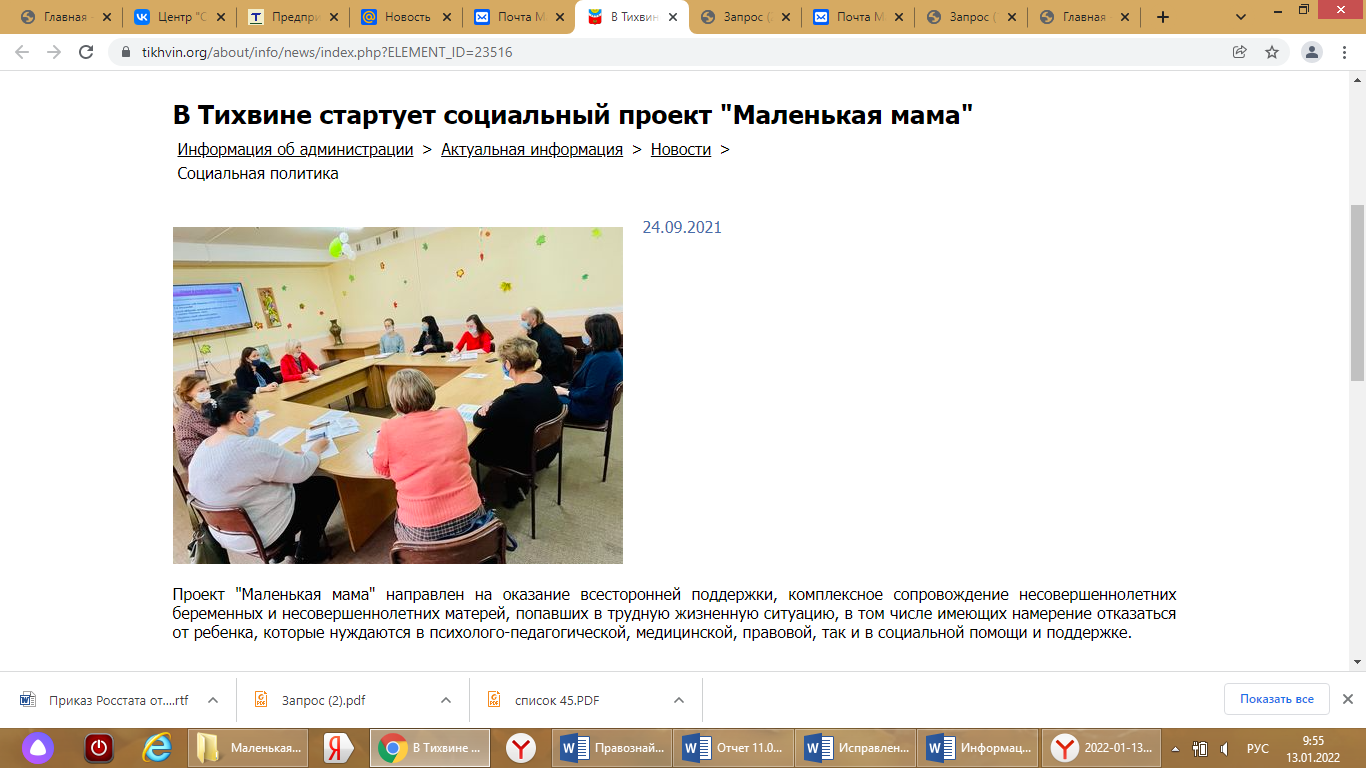 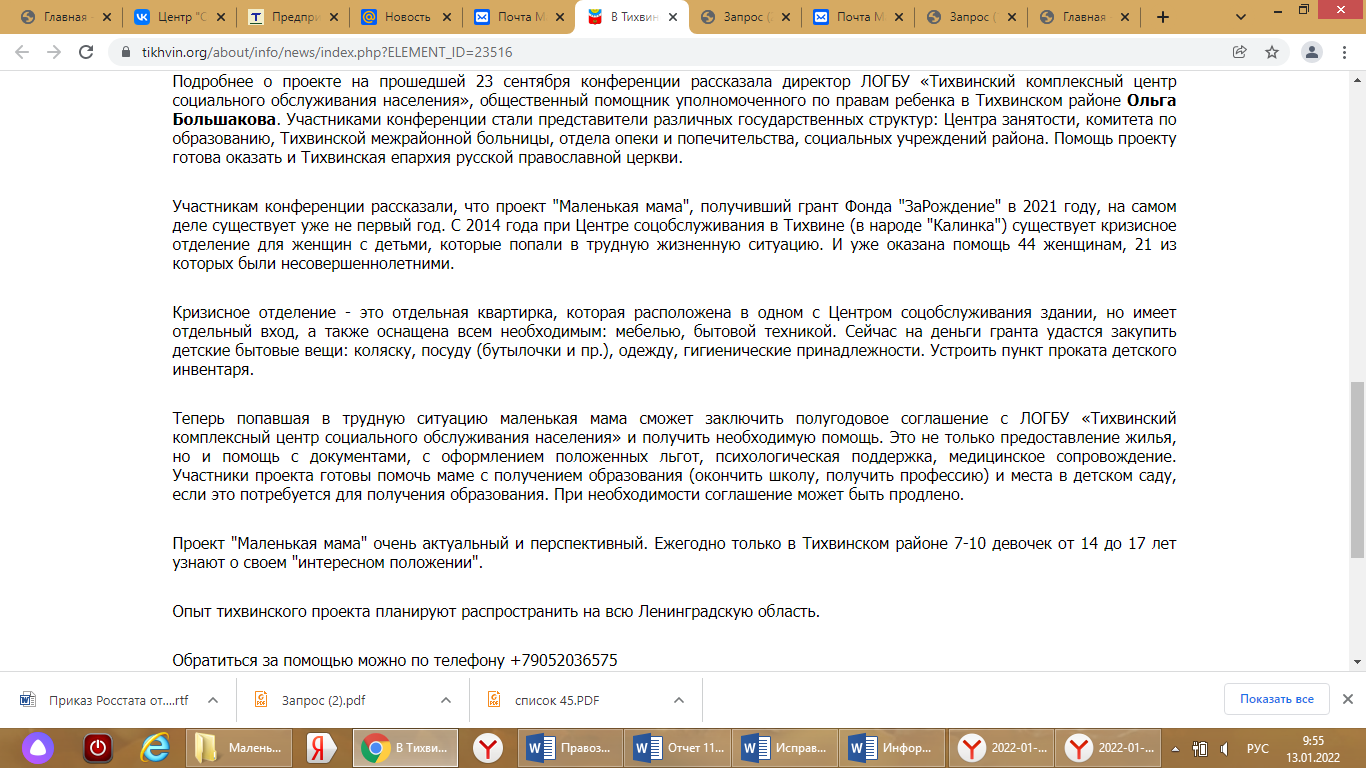 